SEC Form 4FORM 4Check this box if no longer subject to Section 16. Form 4 or Form 5 obligations may continue. See Instruction 1(b).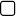 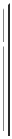 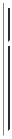 or Section 30(h) of the Investment Company Act of 1940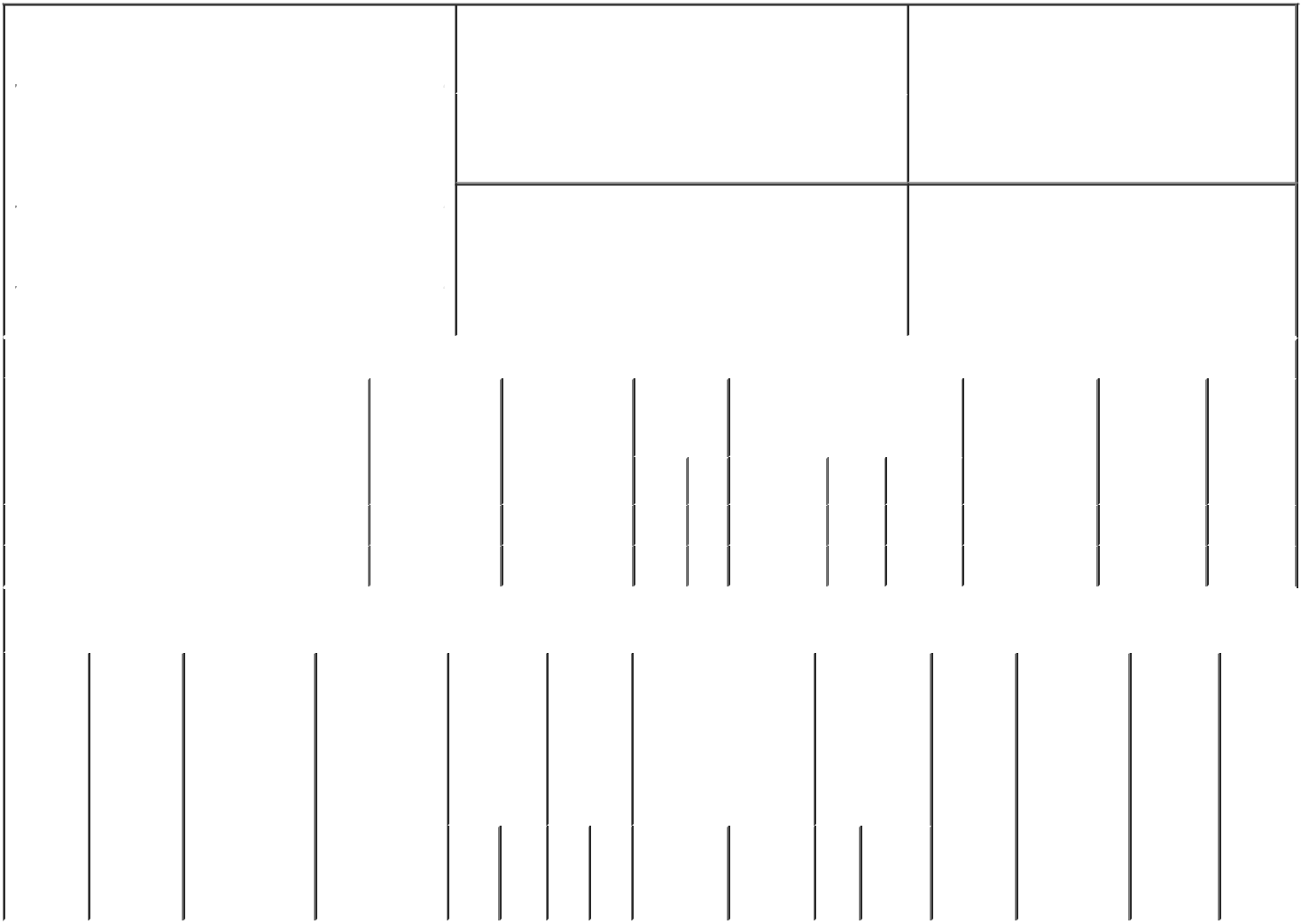 2 BETHESDA METRO CENTER, 12TH FLOORRelationship of Reporting Person(s) to Issuer (Check all applicable)EVP and General Counsel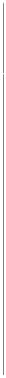 Intentional misstatements or omissions of facts constitute Federal Criminal Violations See 18 U.S.C. 1001 and 15 U.S.C. 78ff(a). Note: File three copies of this Form, one of which must be manually signed. If space is insufficient, see Instruction 6 for procedure.Persons who respond to the collection of information contained in this form are not required to respond unless the form displays a currently valid OMB Number.UNITED STATES SECURITIES AND EXCHANGE COMMISSIONWashington, D.C. 20549Washington, D.C. 20549OMB APPROVALOMB APPROVALOMB APPROVALOMB APPROVALOMB APPROVALOMB APPROVALSTATEMENT OF CHANGES IN BENEFICIAL OWNERSHIPSTATEMENT OF CHANGES IN BENEFICIAL OWNERSHIPOMB Number:3235-0287STATEMENT OF CHANGES IN BENEFICIAL OWNERSHIPEstimated average burdenEstimated average burdenEstimated average burdenEstimated average burdenEstimated average burdenEstimated average burdenFiled pursuant to Section 16(a) of the Securities Exchange Act of 1934hours per response:0.5Filed pursuant to Section 16(a) of the Securities Exchange Act of 1934Filed pursuant to Section 16(a) of the Securities Exchange Act of 19341. Name and Address of Reporting Person*1. Name and Address of Reporting Person*1. Name and Address of Reporting Person*1. Name and Address of Reporting Person*1. Name and Address of Reporting Person*2. Issuer Name and Ticker or Trading Symbol2. Issuer Name and Ticker or Trading SymbolPollack Kenneth L.Pollack Kenneth L.Pollack Kenneth L.AGNC Investment Corp. [ AGNC ]AGNC Investment Corp. [ AGNC ]Pollack Kenneth L.Pollack Kenneth L.Pollack Kenneth L.(Last)(First)(First)(Middle)3. Date of Earliest Transaction (Month/Day/Year)3. Date of Earliest Transaction (Month/Day/Year)AGNC INVESTMENT CORP.AGNC INVESTMENT CORP.AGNC INVESTMENT CORP.02/15/202302/15/202302/15/2023AGNC INVESTMENT CORP.AGNC INVESTMENT CORP.AGNC INVESTMENT CORP.Director10% OwnerXOfficer (give titleOther (specifyXbelow)below)below)below)4. If Amendment, Date of Original Filed (Month/Day/Year)4. If Amendment, Date of Original Filed (Month/Day/Year)4. If Amendment, Date of Original Filed (Month/Day/Year)4. If Amendment, Date of Original Filed (Month/Day/Year)4. If Amendment, Date of Original Filed (Month/Day/Year)4. If Amendment, Date of Original Filed (Month/Day/Year)4. If Amendment, Date of Original Filed (Month/Day/Year)6. Individual or Joint/Group Filing (Check Applicable6. Individual or Joint/Group Filing (Check Applicable6. Individual or Joint/Group Filing (Check Applicable6. Individual or Joint/Group Filing (Check Applicable6. Individual or Joint/Group Filing (Check Applicable6. Individual or Joint/Group Filing (Check Applicable6. Individual or Joint/Group Filing (Check Applicable6. Individual or Joint/Group Filing (Check Applicable6. Individual or Joint/Group Filing (Check Applicable6. Individual or Joint/Group Filing (Check Applicable6. Individual or Joint/Group Filing (Check Applicable(Street)(Street)Line)Line)Line)(Street)(Street)X   Form filed by One Reporting PersonX   Form filed by One Reporting PersonX   Form filed by One Reporting PersonX   Form filed by One Reporting PersonX   Form filed by One Reporting PersonX   Form filed by One Reporting PersonX   Form filed by One Reporting PersonX   Form filed by One Reporting PersonX   Form filed by One Reporting PersonBETHESDABETHESDAMDMD20814X   Form filed by One Reporting PersonX   Form filed by One Reporting PersonX   Form filed by One Reporting PersonX   Form filed by One Reporting PersonX   Form filed by One Reporting PersonX   Form filed by One Reporting PersonX   Form filed by One Reporting PersonX   Form filed by One Reporting PersonX   Form filed by One Reporting PersonBETHESDABETHESDAMDMD20814Form filed by More than One ReportingForm filed by More than One ReportingForm filed by More than One ReportingForm filed by More than One ReportingForm filed by More than One ReportingForm filed by More than One ReportingForm filed by More than One ReportingForm filed by More than One ReportingForm filed by More than One ReportingForm filed by More than One ReportingForm filed by More than One ReportingForm filed by More than One ReportingForm filed by More than One ReportingForm filed by More than One ReportingForm filed by More than One ReportingForm filed by More than One ReportingPersonPersonPerson(City)(State)(State)(Zip)PersonPersonPerson(City)(State)(State)(Zip)Table I - Non-Derivative Securities Acquired, Disposed of, or Beneficially OwnedTable I - Non-Derivative Securities Acquired, Disposed of, or Beneficially OwnedTable I - Non-Derivative Securities Acquired, Disposed of, or Beneficially OwnedTable I - Non-Derivative Securities Acquired, Disposed of, or Beneficially OwnedTable I - Non-Derivative Securities Acquired, Disposed of, or Beneficially OwnedTable I - Non-Derivative Securities Acquired, Disposed of, or Beneficially OwnedTable I - Non-Derivative Securities Acquired, Disposed of, or Beneficially OwnedTable I - Non-Derivative Securities Acquired, Disposed of, or Beneficially OwnedTable I - Non-Derivative Securities Acquired, Disposed of, or Beneficially OwnedTable I - Non-Derivative Securities Acquired, Disposed of, or Beneficially OwnedTable I - Non-Derivative Securities Acquired, Disposed of, or Beneficially OwnedTable I - Non-Derivative Securities Acquired, Disposed of, or Beneficially OwnedTable I - Non-Derivative Securities Acquired, Disposed of, or Beneficially OwnedTable I - Non-Derivative Securities Acquired, Disposed of, or Beneficially OwnedTable I - Non-Derivative Securities Acquired, Disposed of, or Beneficially OwnedTable I - Non-Derivative Securities Acquired, Disposed of, or Beneficially OwnedTable I - Non-Derivative Securities Acquired, Disposed of, or Beneficially Owned1. Title of Security (Instr. 3)1. Title of Security (Instr. 3)1. Title of Security (Instr. 3)1. Title of Security (Instr. 3)1. Title of Security (Instr. 3)2. Transaction2. Transaction2. Transaction2A. Deemed2A. Deemed3.4. Securities Acquired (A) or4. Securities Acquired (A) or4. Securities Acquired (A) or4. Securities Acquired (A) or4. Securities Acquired (A) or4. Securities Acquired (A) or5. Amount of5. Amount of5. Amount of6. Ownership6. Ownership7. Nature7. Nature7. NatureDateExecution Date,Execution Date,TransactionDisposed Of (D) (Instr. 3, 4 andDisposed Of (D) (Instr. 3, 4 andDisposed Of (D) (Instr. 3, 4 andDisposed Of (D) (Instr. 3, 4 andDisposed Of (D) (Instr. 3, 4 andDisposed Of (D) (Instr. 3, 4 andDisposed Of (D) (Instr. 3, 4 andSecuritiesSecuritiesSecuritiesForm: DirectForm: Directof Indirectof Indirectof Indirect(Month/Day/Year)(Month/Day/Year)(Month/Day/Year)if anyCode (Instr.5)BeneficiallyBeneficiallyBeneficially(D) or Indirect(D) or IndirectBeneficialBeneficialBeneficial(Month/Day/Year)(Month/Day/Year)8)Owned FollowingOwned FollowingOwned Following(I) (Instr. 4)(I) (Instr. 4)OwnershipOwnershipOwnershipReportedReportedReported(Instr. 4)(Instr. 4)(Instr. 4)ReportedReportedReported(Instr. 4)(Instr. 4)(Instr. 4)Code  VAmountAmount(A) or(A) orPricePriceTransaction(s)Transaction(s)Transaction(s)Code  VAmountAmount(D)PricePrice(Instr. 3 and 4)(Instr. 3 and 4)(Instr. 3 and 4)(D)(Instr. 3 and 4)(Instr. 3 and 4)(Instr. 3 and 4)Common StockCommon StockCommon Stock02/15/202302/15/202302/15/2023F11,029(1)11,029(1)D$11.48$11.48$11.48239,544(2)239,544(2)239,544(2)DCommon StockCommon StockCommon Stock02/15/202302/15/202302/15/2023S10,910(3)10,910(3)D$11.34$11.34$11.34228,634228,634228,634DTable II - Derivative Securities Acquired, Disposed of, or Beneficially OwnedTable II - Derivative Securities Acquired, Disposed of, or Beneficially OwnedTable II - Derivative Securities Acquired, Disposed of, or Beneficially OwnedTable II - Derivative Securities Acquired, Disposed of, or Beneficially OwnedTable II - Derivative Securities Acquired, Disposed of, or Beneficially OwnedTable II - Derivative Securities Acquired, Disposed of, or Beneficially OwnedTable II - Derivative Securities Acquired, Disposed of, or Beneficially OwnedTable II - Derivative Securities Acquired, Disposed of, or Beneficially OwnedTable II - Derivative Securities Acquired, Disposed of, or Beneficially OwnedTable II - Derivative Securities Acquired, Disposed of, or Beneficially OwnedTable II - Derivative Securities Acquired, Disposed of, or Beneficially OwnedTable II - Derivative Securities Acquired, Disposed of, or Beneficially OwnedTable II - Derivative Securities Acquired, Disposed of, or Beneficially OwnedTable II - Derivative Securities Acquired, Disposed of, or Beneficially OwnedTable II - Derivative Securities Acquired, Disposed of, or Beneficially OwnedTable II - Derivative Securities Acquired, Disposed of, or Beneficially Owned(e.g., puts, calls, warrants, options, convertible securities)(e.g., puts, calls, warrants, options, convertible securities)(e.g., puts, calls, warrants, options, convertible securities)(e.g., puts, calls, warrants, options, convertible securities)(e.g., puts, calls, warrants, options, convertible securities)(e.g., puts, calls, warrants, options, convertible securities)(e.g., puts, calls, warrants, options, convertible securities)(e.g., puts, calls, warrants, options, convertible securities)(e.g., puts, calls, warrants, options, convertible securities)(e.g., puts, calls, warrants, options, convertible securities)(e.g., puts, calls, warrants, options, convertible securities)(e.g., puts, calls, warrants, options, convertible securities)1. Title of1. Title of2.3. Transaction3A. Deemed4.4.5. Number6. Date Exercisable and6. Date Exercisable and6. Date Exercisable and7. Title and7. Title and7. Title and7. Title and8. Price of8. Price of9. Number of    10.9. Number of    10.9. Number of    10.9. Number of    10.11. Nature11. Nature11. NatureDerivativeDerivativeConversionConversionDateExecution Date,TransactionTransactionofExpiration DateExpiration DateExpiration DateAmount ofAmount ofDerivativeDerivativederivativederivativeOwnershipof Indirectof Indirectof IndirectSecuritySecurityor Exerciseor Exercise(Month/Day/Year)  if any(Month/Day/Year)  if anyCode (Instr.Code (Instr.Derivative(Month/Day/Year)(Month/Day/Year)(Month/Day/Year)SecuritiesSecuritiesSecuritySecuritySecuritiesSecuritiesForm:BeneficialBeneficialBeneficial(Instr. 3)(Instr. 3)Price of(Month/Day/Year)8)8)SecuritiesUnderlyingUnderlyingUnderlyingUnderlying(Instr. 5)(Instr. 5)BeneficiallyBeneficiallyDirect (D)OwnershipOwnershipOwnershipDerivativeDerivativeAcquiredDerivativeDerivativeOwnedOwnedor Indirect(Instr. 4)(Instr. 4)(Instr. 4)Security(A) orSecurity (Instr.Security (Instr.Security (Instr.Security (Instr.FollowingFollowing(I) (Instr. 4)Disposed3 and 4)3 and 4)ReportedReportedof (D)Transaction(s)Transaction(s)Transaction(s)Transaction(s)(Instr. 3, 4(Instr. 4)(Instr. 4)and 5)AmountAmountAmountorNumberNumberNumberDateExpirationExpirationofCodeV(A)   (D)ExercisableDateDateTitleSharesSharesSharesExplanation of Responses:Explanation of Responses:Explanation of Responses:Explanation of Responses:Explanation of Responses:1. Dispositions represent shares withheld upon vesting of restricted stock unit awards to cover required tax withholdings.1. Dispositions represent shares withheld upon vesting of restricted stock unit awards to cover required tax withholdings.1. Dispositions represent shares withheld upon vesting of restricted stock unit awards to cover required tax withholdings.1. Dispositions represent shares withheld upon vesting of restricted stock unit awards to cover required tax withholdings.1. Dispositions represent shares withheld upon vesting of restricted stock unit awards to cover required tax withholdings.1. Dispositions represent shares withheld upon vesting of restricted stock unit awards to cover required tax withholdings.1. Dispositions represent shares withheld upon vesting of restricted stock unit awards to cover required tax withholdings.1. Dispositions represent shares withheld upon vesting of restricted stock unit awards to cover required tax withholdings.1. Dispositions represent shares withheld upon vesting of restricted stock unit awards to cover required tax withholdings.1. Dispositions represent shares withheld upon vesting of restricted stock unit awards to cover required tax withholdings.1. Dispositions represent shares withheld upon vesting of restricted stock unit awards to cover required tax withholdings.1. Dispositions represent shares withheld upon vesting of restricted stock unit awards to cover required tax withholdings.1. Dispositions represent shares withheld upon vesting of restricted stock unit awards to cover required tax withholdings.2. Includes 2,408 dividend equivalent restricted stock units received on previously granted RSU awards since the Reporting Person's last Form 4 filing.2. Includes 2,408 dividend equivalent restricted stock units received on previously granted RSU awards since the Reporting Person's last Form 4 filing.2. Includes 2,408 dividend equivalent restricted stock units received on previously granted RSU awards since the Reporting Person's last Form 4 filing.2. Includes 2,408 dividend equivalent restricted stock units received on previously granted RSU awards since the Reporting Person's last Form 4 filing.2. Includes 2,408 dividend equivalent restricted stock units received on previously granted RSU awards since the Reporting Person's last Form 4 filing.2. Includes 2,408 dividend equivalent restricted stock units received on previously granted RSU awards since the Reporting Person's last Form 4 filing.2. Includes 2,408 dividend equivalent restricted stock units received on previously granted RSU awards since the Reporting Person's last Form 4 filing.2. Includes 2,408 dividend equivalent restricted stock units received on previously granted RSU awards since the Reporting Person's last Form 4 filing.2. Includes 2,408 dividend equivalent restricted stock units received on previously granted RSU awards since the Reporting Person's last Form 4 filing.2. Includes 2,408 dividend equivalent restricted stock units received on previously granted RSU awards since the Reporting Person's last Form 4 filing.2. Includes 2,408 dividend equivalent restricted stock units received on previously granted RSU awards since the Reporting Person's last Form 4 filing.2. Includes 2,408 dividend equivalent restricted stock units received on previously granted RSU awards since the Reporting Person's last Form 4 filing.2. Includes 2,408 dividend equivalent restricted stock units received on previously granted RSU awards since the Reporting Person's last Form 4 filing.2. Includes 2,408 dividend equivalent restricted stock units received on previously granted RSU awards since the Reporting Person's last Form 4 filing.2. Includes 2,408 dividend equivalent restricted stock units received on previously granted RSU awards since the Reporting Person's last Form 4 filing.2. Includes 2,408 dividend equivalent restricted stock units received on previously granted RSU awards since the Reporting Person's last Form 4 filing.2. Includes 2,408 dividend equivalent restricted stock units received on previously granted RSU awards since the Reporting Person's last Form 4 filing.2. Includes 2,408 dividend equivalent restricted stock units received on previously granted RSU awards since the Reporting Person's last Form 4 filing.3. The sales reported in this Form 4 were effected pursuant to a Rule 10b5-1 trading plan adopted by the reporting person on December 5, 2022.3. The sales reported in this Form 4 were effected pursuant to a Rule 10b5-1 trading plan adopted by the reporting person on December 5, 2022.3. The sales reported in this Form 4 were effected pursuant to a Rule 10b5-1 trading plan adopted by the reporting person on December 5, 2022.3. The sales reported in this Form 4 were effected pursuant to a Rule 10b5-1 trading plan adopted by the reporting person on December 5, 2022.3. The sales reported in this Form 4 were effected pursuant to a Rule 10b5-1 trading plan adopted by the reporting person on December 5, 2022.3. The sales reported in this Form 4 were effected pursuant to a Rule 10b5-1 trading plan adopted by the reporting person on December 5, 2022.3. The sales reported in this Form 4 were effected pursuant to a Rule 10b5-1 trading plan adopted by the reporting person on December 5, 2022.3. The sales reported in this Form 4 were effected pursuant to a Rule 10b5-1 trading plan adopted by the reporting person on December 5, 2022.3. The sales reported in this Form 4 were effected pursuant to a Rule 10b5-1 trading plan adopted by the reporting person on December 5, 2022.3. The sales reported in this Form 4 were effected pursuant to a Rule 10b5-1 trading plan adopted by the reporting person on December 5, 2022.3. The sales reported in this Form 4 were effected pursuant to a Rule 10b5-1 trading plan adopted by the reporting person on December 5, 2022.3. The sales reported in this Form 4 were effected pursuant to a Rule 10b5-1 trading plan adopted by the reporting person on December 5, 2022.3. The sales reported in this Form 4 were effected pursuant to a Rule 10b5-1 trading plan adopted by the reporting person on December 5, 2022.3. The sales reported in this Form 4 were effected pursuant to a Rule 10b5-1 trading plan adopted by the reporting person on December 5, 2022.3. The sales reported in this Form 4 were effected pursuant to a Rule 10b5-1 trading plan adopted by the reporting person on December 5, 2022.3. The sales reported in this Form 4 were effected pursuant to a Rule 10b5-1 trading plan adopted by the reporting person on December 5, 2022.3. The sales reported in this Form 4 were effected pursuant to a Rule 10b5-1 trading plan adopted by the reporting person on December 5, 2022.Kenneth L. PollackKenneth L. PollackKenneth L. PollackKenneth L. PollackKenneth L. Pollack02/17/202302/17/2023** Signature of Reporting Person** Signature of Reporting Person** Signature of Reporting Person** Signature of Reporting Person** Signature of Reporting Person** Signature of Reporting Person** Signature of Reporting PersonDateDateReminder: Report on a separate line for each class of securities beneficially owned directly or indirectly.Reminder: Report on a separate line for each class of securities beneficially owned directly or indirectly.Reminder: Report on a separate line for each class of securities beneficially owned directly or indirectly.Reminder: Report on a separate line for each class of securities beneficially owned directly or indirectly.Reminder: Report on a separate line for each class of securities beneficially owned directly or indirectly.Reminder: Report on a separate line for each class of securities beneficially owned directly or indirectly.Reminder: Report on a separate line for each class of securities beneficially owned directly or indirectly.Reminder: Report on a separate line for each class of securities beneficially owned directly or indirectly.Reminder: Report on a separate line for each class of securities beneficially owned directly or indirectly.Reminder: Report on a separate line for each class of securities beneficially owned directly or indirectly.Reminder: Report on a separate line for each class of securities beneficially owned directly or indirectly.* If the form is filed by more than one reporting person, see Instruction 4 (b)(v).* If the form is filed by more than one reporting person, see Instruction 4 (b)(v).* If the form is filed by more than one reporting person, see Instruction 4 (b)(v).* If the form is filed by more than one reporting person, see Instruction 4 (b)(v).* If the form is filed by more than one reporting person, see Instruction 4 (b)(v).* If the form is filed by more than one reporting person, see Instruction 4 (b)(v).* If the form is filed by more than one reporting person, see Instruction 4 (b)(v).* If the form is filed by more than one reporting person, see Instruction 4 (b)(v).* If the form is filed by more than one reporting person, see Instruction 4 (b)(v).